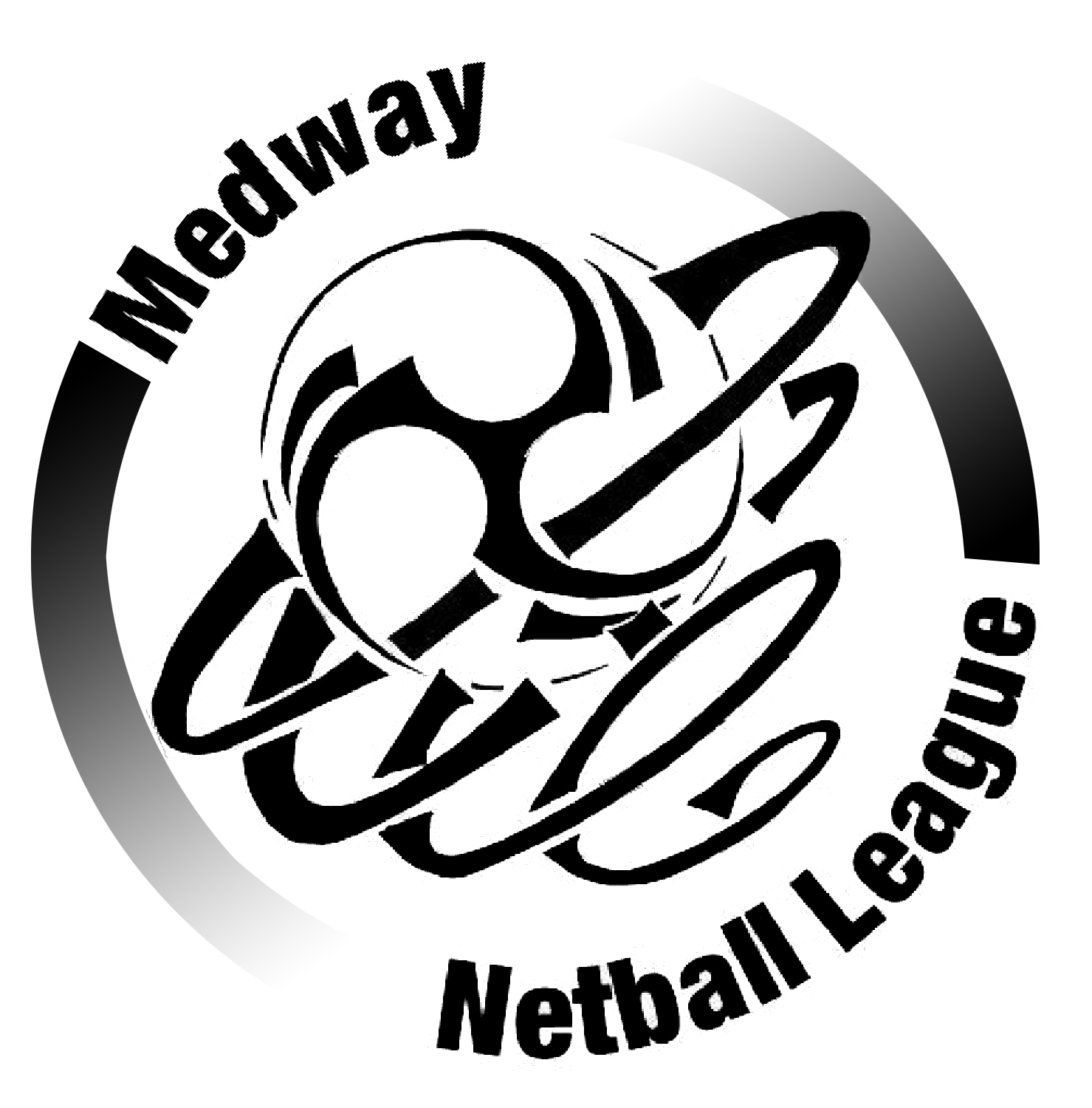 MEDWAY NETBALL LEAGUE   PAM WOOLMER SUMMER PRE-SEASON RALLYWednesday 25 March 2020ENTRIES DUE IN NO LATER THAN Wednesday 11 March 2020DUE TO NUMBER OF COURTS AVAILABLE THERE WILL BE A LIMIT ON THE NUMBER OF TEAMS ENTERING – THEREFORE IT IS ON A ‘FIRST COME, FIRST SERVED’ BASISFORMAT:Teams will be placed into sections and given an appropriate goal handicap if necessary.Teams shall provide a qualified umpire, minimum England Netball (EN) ‘Beginner/IO’ award.Note. You will need to arrange suitable payment for your umpire.PLAYERS/UMPIRES:All players and umpires must be active members of EN. Teams may use players from within their own Summer league division or lower and to have a minimum of 7 players.COST: £25.00 REGISTRATION: 19:00 hrs, first games start 19:15 and finish by approximately 21:30.ENTRY: Please complete the entry form below and send it with two cheques or as a BACs payment (Account 03178560, Sort Code 309712 reference ‘team name’ rally):-£25.00 per team entry feeplus a deposit cheque for £20.00 per team (returnable on the day) to:Mrs Isobel Kyle3 Clermont CloseHempstead Gillingham KentME7 3TQMEDWAY NETBALL LEAGUE  PAM WOOLMER SUMMER PRE-SEASON RALLY ENTRY FORMWednesday 25th March 2020                 ENTRIES DUE IN NO LATER THAN Wednesday 11 March 2020TEAM TEAM NAME & DIVISION      …………………………………………………………………………………CONTACT NAME	:                  …………………………………………………………………………………TELEPHONE NUMBER:	    ………………………………………………………………………………….E-MAIL ADDRESS:	    ………………………………………………………………………………….GUEST PLAYERS NAMES: ……………………………………………………………  TEAM……………………………………					                                             ……………………………………………………………  TEAM……………………………………                                             ……………………………………………………………  TEAM……………………………………                                             ……………………………………………………………  TEAM……………………………………UMPIRE(S) NAME:             ……………………………………………………………………………………I enclose two cheques or paid by BACs:£25.00 entry fee and £20.00 returnable deposit.